УТВЕРЖДАЮ Председатель комитета по физической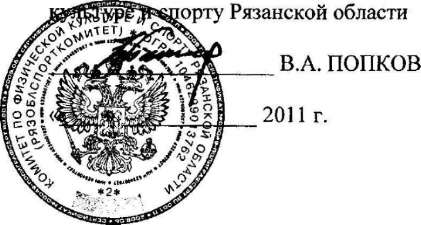 УСТАВГосударственного автономного образовательного учреждения дополнительного образования детей«Детско-юношеская спортивная школа«Лидер»(новая редакция)1.0бщие положенияГосударственное автономное образовательное учреждение дополнительного образования детей «Детско-юношеская спортивная школа «Лидер», в дальнейшем именуемое «Учреждение», создано в соответствии с распоряжением Правительства Рязанской области от 21 декабря 2009 года № 523-р.Наименование Учреждения:полное - Государственное автономное образовательное учреждение дополнительного образования детей «Детско-юношеская спортивная школа «Лидер»,сокращенное - ГАОУ ДОД «ДЮСШ «Лидер».Учредителем Учреждения является Рязанская область.От имени Рязанской области функции и полномочия учредителя Учреждения в пределах своей компетенции осуществляет комитет по физической культуре и спорту Рязанской области, в дальнейшем именуемый «Учредитель».Учреждение является юридическим лицом, имеет самостоятельный баланс, расчетный и иные счета в банках, круглую печать со своим наименованием, штамп, бланки.Учреждение отвечает по своим обязательствам, закрепленным за ним имуществом, за исключением недвижимого имущества и особо ценного движимого имущества, закрепленных за ним или приобретенных Учреждением за счет средств, выделенных ему на приобретение этого имущества.Собственник имущества Учреждения не несет ответственность по обязательствам Учреждения.Учреждение не отвечает по обязательствам собственника имущества Учреждения.Учреждение от своего имени приобретает имущественные и лшные неимущественные права и исполняет обязанности, выступает истцом и ответчиком в суде и арбитражном суде в соответствии с действующим законодательством.Местонахождение Учреждения: 391300, Рязанская область, г.Касимов, ул. Ленина, д. 15-6.Учреждение создано на неограниченный срок.2. Цели и предмет деятельности УчрежденияУчреждение создано в целях осуществления учебно-тренировочного процесса, подготовки спортивного резерва и подготовки спортсменов высокого класса путем выполнения работ, оказания услуг в сфере физической культуры и спорта.Предметом деятельности Учреждения являются:разработка и реализация дополнительных образовательных программ и услуг, гарантирующих охрану и укрепление здоровья учащихся, способствующих самосовершенствованию, познанию и творчеству учащихся; направленных на развитие физических и интеллектуальных способностей учащихся, достижение ими уровня спортивных успехов, соответствующих их способностям и возможностям, подготовки спортивного резерва и спортсменов высокого класса, способных пополнить составы сборных команд Рязанской области и Российской Федерации; организация и проведение спортивных соревнований различного уровня, а также иных спортивных мероприятий и физкультурных мероприятий;осуществление работы, направленной на совершенствование образовательного процесса, программ, форм и методов деятельности объединений, мастерства педагогических работников;оказание дополнительных платных образовательных услуг.Для достижения целей настоящего Устава, Учреждение осуществляет в установленном законодательством Российской Федерации порядке следующие виды основной деятельности:деятельность в области спорта - дополнительное образование детей, физкультурно-оздоровительная деятельность;организация массовых занятий физической культурой и спортом, увеличение количества занимающихся различными видами спорта;организация учебного процесса с учетом современных достижений науки, систематическое обновление всех аспектов образования, отражающих изменения в сфере культуры, экономики, науки и технологии;развитие спорта высших спортивных достижений посредством привлечения к специализированной подготовке оптимального числа перспективных спортсменов дня достижения ими высоких спортивных результатов, позволяющих войти в состав сборных команд Рязанской области и Российской Федерации;пропаганда здорового образа жизни, улучшение здоровья граждан Рязанской области;укрепление межрегионального и международного сотрудничества по вопросам физической культуры и спорта;проведение спортивных мероприятий по различным видам спорта разного уровня; обеспечение организации и проведения учебно-тренировочного процесса, осуществление анализа его результатов, динамики роста индивидуальных показателей развития физических качеств учащихся, уровня освоения основ техники вида спорта;осуществление, совместно с заинтересованными организациями, научно- методическое и медицинское обеспечение отбора и подготовки спортивного резерва и спортсменов высокого класса;обеспечение повышения квалификации и переподготовки работников учреждения;организация и проведение семинаров по обмену опытом работы среди тренеров- преподавателей ДЮСШ, СДЮСШОР, с приглашением ведущих спортсменов и тренеров, по важнейшим проблемам обучения и воспитания учащихся;взаимодействие с общеобразовательными учреждениями, высшими учебными заведениями, детскими домами по вопросам проведения совместных мероприятий физкультурно-спортивной направленности; методические, информационные и консультационные услуги;проведение презентаций, праздников, фестивалей спортивной направленности.Право Учреждения осуществлять деятельность, на которую в соответствии с законодательством Российской Федерации требуегся специальное разрешение - лицензия, возникает у Учреждения с момента ее получеши или в указанный в ней срок и прекращается по истечении срока ее действия, если иное не установлено законодательством Российской Федерации.При осуществлении основных видов деятельности Учреждение: самостоятельно планирует свою деятельность и определяет перспективы развития,исходя из имеющихся финансовых средств, заключенных договоров и спроса на производимые работы и услуги;самостоятельно формирует свою экономическую программу; определяет порядок реализации работ (услуг) и продукции, устсамостоятельно осуществляет взаимоотношения с юридическими и физическими лицами, посредством заключения договоров;распоряжается доходами от своей деятельности;участвует в работе российских и международных организаций, вступает в российские и международные организации;в интересах достижения целей, предусмотренных в настоящем Уставе, Автономное учреждение может создавать другие некоммерческие организации, вступать в ассоциации и союзы.Учреждение выполняет задания, установленные Учредителем в соответствии с предусмотренной настоящим Уставом основной деятельностью.Кроме заданий учредителя и обязательств перед страховщиком по обязательному социальному страхованию, Учреждение по своему усмотрению вправе выполнять работы, оказывать услуги, относящиеся к его основной деятельности, для граждан и юридических лиц за плату и на одинаковых при оказании однородных услуг условиях в порядке, установленном федеральными законами.Учреждение вправе осуществлять иные виды деятельности, не относящиеся к его основной деятельности:сдача во временное пользование площадей; организация точек общественного питания;осуществление розничной торговли товарами спортивного назначения и сопутствующими товарами;услуги по проведению спортивных мероприятий по различным видам спорта разного уровня;услуги по организации учебно-тренировочных мероприятий; услуги по проведению презентаций, праздников, фестивалей спортивной и культурной направленности;оказание физкультурно-оздоровительных услуг; оказание косметических услуг;услуги по печатанию рекламных материалов, рисунков, чертежей, фотографий; размещение рекламы, рекламная деятельность; методические, информационные и консультационные услуги; научно-технические разработки;разработка информационной, рекламной и сувенирной продукции, символики ит.д.;пошив и изготовление униформы, спецодежды, обуви; товаров спортивного назначения;деятельность гостиниц;деятельность автомобильного (автобусного) транспорта, внутригородские, пригородные и междугородние перевозки.3. Организация образовательного процессаУчреждение предоставляет всем детям равные возможности для получения дополнительного образования и выбора жизненного пути в соответствии с призванием, интересами и возможностями каждого, с учетом общественных потребностей и возможностей Учреждения.Принципами деятельности Учреждения являются:гуманизм, нравственное воспитание, культура и духовное развитие личности, ее интеллектуальных и физических возможностей; связь образовательного процесса с жизнью общества, спортом, национально- культурными традициями;адаптивность образовательного процесса к уровням и особенностям развития и подготовки учащихся;гармоничное сочетание дополнительного образования и среднего общего образования.Обучение и воспитание в Учреждении осуществляется на русском языке.Учреждение организует образовательную работу с детьми в течение всего календарного года. В каникулярное время Учреждение может организовывать образовательный процесс на базе спортивно-оздоровительного лагеря, учебно- тренировочные мероприятия на собственной базе или по индивидуальным образовательным маршрутам, создавая различные объединения с постоянным и переменным составом детей.Содержание дополнительного образования детей в Учреждении определяется долгосрочными и краткосрочными (от 1-ого месяцев до 1-го года) программами, разрабатываемыми, принимаемыми и реализуемыми Учреждением самостоятельно в 1феделах, установленных Законами Российской Федерации «Об образовании», «Об основных гарантиях прав ребенка в Российской Федерации», «О физической культуре и спорте в РФ» или рекомендованными государственными органами управления образованием или органами управления физической культурой и спортом. Освоение образовательных программ дополнительного образования завершается итоговой аттестацией учащихся.Организация образовательного процесса в Учреждении строится на основе учебного плана, разрабатываемого Учреждением самостоятельно, и регламентируется расписанием занятий.Расписание занятий составляется с учетом возрастных особенностей детей и установленных санитарно-эпидемиологических норм, здоровьесберегающих технологий в целях создания наиболее благоприятного режима труда. Расписание утверждается директором Учреждения. В период летних каникул Учреждение работает по согласованному с комитетом по физической культуре и спорту Рязанской области специальному расписанию, в том числе с новым или переменным составом учащихся.Учреждение самостоятельно формирует контингент учащихся в пределах оговоренной лицензией квоты, если иное не предусмотрено действующим законодательством РФ, а также не определено комитетом по физической культуре и спорту Рязанской области. Учебные группы организуются за счет бюджетных ассигнований или внебюджетных средств.При приеме детей, Учреждение обязано ознакомить их и (или) родителей (законных представителей) с Уставом Учреждения и другими документами, регламентирующими организацию образовательного процесса. Родителям (законным представителям) должна быть обеспечена возможность ознакомления с ходом содержания образовательного процесса.Деятельность детей в Учреждении осуществляется в одновозрастных и разновозрастных объединениях:спортивно-оздоровителы шх группах, группах начальной#подготовки, учебно-тренировочных группах, группах спортивного совершенствования.Спортивные объединения комплектуются из детей и подростков в возрастеor 6 лет до 20 лет.Занятия в объединениях могут проводиться по программам одной тематической направленности или комплексным, интегрированным; одним или группой тренеров-преподавателей.В работе объединений могут участвовать совместно с детьми их родители (законные представители) при наличии условий и согласия тренера-преподавателя.Учреждение может создавать объединения дополнительного образования в других образовательных учреждениях, предприятиях и организациях. Отношения между ними определяются договором.Объединения дополнительного образования Учреждения в зависимости от требований программ организуются как на весь учебный год, так и на более короткие сроки.Комплектование групп переменного состава происходит в течение учебного года на основе личного заявления (договора) учащихся или его родителей (законных представителей). Комплектование спортивно-оздоровительных групп, групп начальной подготовки, учебно-тренировочных групп, групп спортивного совершенствования заканчивается к 31 октября текущего года.При приеме в объединения Учреждения необходимо медицинское заключение о состоянии здоровья ребенка.Количественный состав каждого объединения регламентируется целями и задачами программы и специфики обучения. С одаренными детьми допускается в установленном настоящим Уставом порядке индивидуальная работа.Организация индивидуальной работы с одаренными детьми (группы спортивного совершенствования) ведется по индивидуальным образовательным программам или индивидуальным учебно-тренировочным планам, отражается в журнале учета работы тренера-преподавателя.Дисциплина в Учреждении поддерживается на основе уважения человеческого достоинства учащихся и педагогов. Применение методов физического и психического насилия по отношению к учащимся не допускается.Учреждение на договорной основе может оказывать учащимся, населению, предприятиям, учреждениям и организациям платные дополнительные образовательные услуга, не предусмотренные соответствующими общеобразовательными программами. В частности Учреждение вправе (при наличии соответствующей лицензии):организовывать изучение специальных дисциплин сверх часов и сверх программы по данной дисциплине, предусмотренных учебным планом;организовывать курсы;создавать группы по адаптации детей к условиям школьной жизни;создавать спортивные и физкультурные секции;тиражировать информационно-методические материалы на магнитных и аудио - и вндеоносителях.Дтя обеспечения коллегиальности в решении вопросов учебно- методической и воспитательной работы, в целях развития и совершенствования учебно-тренировочного процесса, повышения профессионального мастерства и творческого роста педагогических работников создается педагогический совет.В состав Педагогического совета входят педагогические работники Учреждения, включая совместителей. Председателем педагогического совета является директор. Он назначает своим приказом секретаря совета. Решение педагогического советаяаяется правомочным, если на его заседании присутствовало не менее двух третей педагогических работников и если за него проголосовало более половины присутствовавших. Процедура голосования определяется педагогическим советом.Педагогический совет собирается не реже четырех раз в год. Ход педагогических сшетов и решения оформляются протоколами. Педагогический совет:обсуждает и осуществляет выбор различных вариантов содержания образования, форм, методов образовательного процесса и способов их реализации; современных педагогических технологий дополнительного образования детей;организует работу по повышению квалификации педагогических работников, развитию их творческих инициатив;обсуждает и утверждает авторские и модифицированные образовательные программы;принимает решение о проведении в данном календарном году промежуточной аттестации в форме экзаменов, зачетов, сдачи контрольных нормативов;принимает решение о переводе обучающихся на следующую ступень образования;утверждает итоги образовательной работы Учреждения за год, программу деятельности и годовой календарный учебный график на следующий учебный год.4. Участники образовательного процессаУчастниками образовательного процесса в Учреждении учащиеся, родители (законные представители) и педагогические работники.Взаимоотношения участников образовательного процесса строятся на основе сотрудничества, уважения личности, приоритетов и общечеловеческих ценностей.Учреждение обеспечивает права каждого ребенка в соответствии Конвенцией црав ребенка, принятой 44-ой сессией генеральной Ассамблеи ООН, Законом Российской Федерации «Об образовании», Федеральным Законом «О гарантиях прав детей в Российской Федерации».Учащиеся имеют право на:свободный выбор любого вида деятельности и форм получения образования в соответствии с программами обучения Учреждения;социальные гарантии и льготы, установленные законодательством РФ; материальную помощь Учреждения при отсутствии необходимых условий для жизни, обучения и воспитания;использование помещений, оборудования, имущества, методической и иной литературы Учреждения;свободное посещение мероприятий, не предусмотренных учебным планом; добровольное привлечение к труду, не предусмотренному образовательной программой;добровольное вступление в любые общественные организации; уважение своего человеческого достоинства;защиту от применения методов физического и психического насилия; условия обучения, гарангирующие охрану и укрепление здоровья.Учащиеся обязаны: выполнять Устав Учреждения;посещать занятия в соответствии с утвержденным расписанием; поддерживать уровень физического развития и подготовленности, повышать свое спортивное мастерство;выполнять планы индивидуальных и групповых занятий, соблюдать гигиенические требования;соблюдать спортивный режим подготовки;соблюдать меры безопасности на учебно-тренировочных занятиях и соревнованиях;своевременно проходить медицинский осмотр;активно участвовать во всех спортивных мероприятиях и физкультурных мероприятиях, проводимых в Учреждении;бережно относиться к имуществу Учреждения;уважать честь и достоинство других участников образовательного процесса; заботиться об авторитете Учреждения, укреплять ее лучшие традиции.Другие обязанности учащихся определяются приказами Директора Учреждения.Учащимся запрещается:приносить, передавать, приобретать или использовать оружие, спиртные напитки, табачные изделия, токсические и наркотические вещества в помещении и на территории Учреждения;использовать в помещениях и на территории Учреждения любые средства или вещества, способные привести к взрывам и пожарам;применять физическую силу для выяснения межличностных отношений, запугивания и вымогательства;производить любые действия, влекущие за собой опасные последствия для окружающих.Учащиеся могут быть отчислены из Учреждения за совершение противоправных действий, грубые и неоднократные нарушения Устава.Родители (законные представители) имеют право: выбирать формы получения образования для своего ребенка; защищать законные права и интересы учащихся;знакомиться с ходом и содержанием образовательного процесса, с достижениями учащихся;знакомиться с Уставом Учреждения и другими документами, регламентирующими образовательный процесс;посещать Учреждение и беседовать с тренерами-преподавателями после окончания ими занятий;принимать решение о необходимости охраны Учреждения и вносить добровольные взносы на ее содержание;оказывать благотворительную материальную помощь Учреждению на развитие ее учебно-материальной базы.Родители (законные представители) учащихся обязаны: выполнять Устав Учреждения;нести ответственность за обеспечение учащегося необходимыми средствами для успешного обучения и воспитания в Учреждении;создавать необходимые условия для получения своими детьми дополнительного образования;поддерживать связь с тренерами-преподавателями, работающими с их ребенком, по вопросам обучения и воспитания в Учреждении; регулярно посещать проводимые в Учреждении родительские собрания; ставить Учреждение в известность о болезни, возможном отсутствии учащегося; воспитывать бережное отношение учащегося к имуществу Учреждения; своевременно вносить плату за оказание дополнительных услуг, предусмотренных договором между ними и Учреждением.Для работников Учреждения работодателем является данное Учреждение.Отношения администрации и работника регулируются трудовым договором.Права и обязанности работников Учреждения разрабатываются и утверждаются в соответствии Законом РФ «Об образовании».Работники принимаются на работу в Учреждение в соответствии с трудовым законодательством Российской Федерации.На педагогическую работу в Учреждение принимаются лица, имеющие необходимую профессионально-педагогическую квалификацию, соответствующую требованиям квалификационной характеристики по должности и полученной специальности и подтверждённую документами об образовании.К педагогической деятельности в Учреждении не допускаются лица, которым она запрещена приговором суда или по медицинским показаниям, а также лица, имеющие неснятую или непогашенную судимость за умышленные тяжкие и особо тяжкие преступления, предусмотренные действующим законодательством.При приеме на работу администрация Учреждения знакомит принимаемого ш работу под роспись со следующими документами:Уставом Учреждения;Правилами внутреннего трудового распорядка; должностными инструкциями;приказом об охране труда и соблюдении правил техники безопасности; другими документами.Работники Учреждения имеют право на защиту профессиональной чести и достоинства.Педагогические работники имеют право на:защиту своей профессиональной чести и достоинства, благоприятные условия для профессиональной деятельности;свободу выбора в использовании методик обучения и воспитания, учебных пособий и материалов, методов оценки знаний и умений учащихся;аттестацию на соответствующую квалификационную категорию  и получение ее в случае успешного прохождения аттестации; повышение квалификации;дополнительные льготы, предоставляемые в регионе педагогическим работникам; получение социальных гарантий и льгот, установленных законодательством Российской Федерации и Рязанской области.Работники Учреждения обязаны соблюдать: Устав Учреждения; Правила внутреннего трудового распорядка; трудовой договор; должностную инструкцию.Педагогически^ работники Учреждения обязаны:соответствовать требованиям квалификационной характеристики своей должности;соблюдать Устав Учреждения и правила внутреннего трудового распорядкатрудовой договор, должностную инструкцию;поддерживать дисциплину на основе уважения человеческого достоинства учащихся, их родителей (законных представителей);принимать участие в разборе конфликтов по письменному заявлению родителей (законных представителей) или других лиц.Дисциплинарное расследование нарушений педагогическим работником норм профессионального поведения или Устава Учреждения может быть проведено только по поступившей на него жалобе, поданной в письменном виде. Копия жалобы .должна быть вручена педагогическому работнику.Ход дисциплинарного расследования и принятые по его результатам решения могут быть преданы гласности только с согласия заинтересованного педагогического работника, за исключением случаев, ведущих к запрещению заниматься педагогической деятельностью или, если это необходимо, для защиты интересов учащихся.Учебная нагрузка педагога отражается в трудовом договоре.Учреждение принимает и издает следующие локальные акты:Правила внутреннего трудового распорядка;Должностные инструкции сотрудников;Положение о внутриучрежденческом контроле;Положение о дополнительных платных услугах;Положение о материальных поощрениях и материальной помощи работникам;Положения о массовых мероприятиях с детьми;Правила поведения учащихся;Положение о структурных подразделениях Учреждения;Правила охраны труда, техники безопасности и противопожарной защиты Учреждения;Инструкцию по безопасности для отдельных травмоопасных рабочих мест и спортивных сооружений и залов Учреждения;Коллективный договор между администрацией и трудовым коллективом Учреждения;Приказы.Локальные акты Учреждения не могут противоречить настоящему Уставу.5. Имущество и средства УчрежденияИмущество Учреждения закрепляется за ним на праве оперативного управления в порядке, установленном законодательством.Собственником имущества Учреждения является Рязанская область.Земельные участки, необходимые для выполнения Учреждением своих уставных задач, предоставляются ему в порядке, установленном действующим законодательством Российской Федерации.Учреждение владеет, пользуется и распоряжается закрепленным за ним имуществом в соответствии с его назначением, уставными целями своей деятельности и решениями собственника в рамках, установленных законодательством Российской Федерации и Рязанской области.Учреждение не; вправе без согласия министерства имущественных и земельных отношений Рязанской области распоряжаться недвижимым имуществом и особо ценным движимым имуществом, закрепленным за ним или приобретенным Учреждением за счет, средств, выделенных ему на приобретение этого имущества.Остальным имуществом, в том числе недвижимым, Учреждение вправе распоряжаться, самостоятельно, если иное не предусмотрено действующим законодательством.Источниками формирования имущества и финансовых ресурсов Учреждения являются:средства, выделяемые Учредителем в рамках финансового обеспечения выполнения задания Учредителя;имущество, закрепленное собственником за Учреждением на праве оперативного управления;средства от оказания платных услуг и выполнения платных работ;добровольные взносы организаций и граждан;иные источники, не запрещенные действующим законодательством.Имущество и средства Учреждения отражаются на его балансе и используются для достижения целей, определенных его Уставом.Недвижимое имущество, закрепленное за Учреждением или приобретенное за счет средств, выделенных ему на приобретение этого имущества, а также находящееся у Учреждения особо ценное движимое имущество подлежит обособленному учету в установленном действующим законодательством порядке.Учреждение использует закрепленное за ним имущество и имущество, приобретенное на средства, выделенные ему, исключительно для осуществления целей и видов деятельности, определенных в настоящем Уставе.Излишнее, неиспользуемое либо используемое не по назначению имущество, закрепленное за Учреждением на праве оперативного управления, можег быть у него изъято в соответствии с действующим законодательством.Учреждение ежегодно представляет Учредителю расчет расходов на содержание недвижимого имущества и особо цепного движимого имущества, закрепленного за Учреждением или приобретенного за счет выделенных ему средств на приобретение такого имущества, расходов на уплату налогов, в качестве объекта налогообложения по которым признается соответствующее имущество, в том числе земельные участки.В случае сдачи в аренду с согласия министерства имущественных и земельных отношений Рязанской области недвижимого имущества или особо ценного движимого имущества, закрепленного за Учреждением или приобретенного Учреждением за счет средств, выделенных ему на приобретение такого имущества, финансовое обеспечение содержании такого имущества Учредителем не осуществляется.Доходы Учреждения поступают в его самостоятельное распоряжение. Собственник имущества Учреждения не имеет права на получение доходов от осуществления Учреждением деятельности и использования закрепленного за Учреждением имущества.Права Учреждения на объекты интеллектуальной собственности регулируются законодательством Российской Федерации.6. Права и обязанности Учреждения6.1. Для достижения уставных целей Учреждение имеет право самостоятельно:приобретать или арендовать имущество за счет имеющихся у него финансовых средств;осуществлять внешнеэкономическую деятельность в соотвегствии с действующим законодательством и настоящим Уставом;заключать все виды договоров с юридическими и физическими лицами, не противоречащие действующему законодательству, а также целям и предмету деятельности Учреждения;получать и использовать доходы от разрешенной настоящим Уставом деятельности;определять и устанавливать формы и системы оплаты труда, структуру и штатное расписание Учреждения;устанавливать для своих работников дополнительные отпуска, сокращенный рабочий день и иные социальные льготы в соответствии с действующим законодательством;в установленном порядке определять размер средств, направляемых на оплату труда работников Учреждения, на техническое и социальное развитие;осуществлять иные права в соотвегствии с действующим законодательством.Учреждение обязано:исполнять требования действующего законодательства; выполнять установленное Учредителем задание;обеспечивать своевременно и в полном объеме выплату заработной платы и иных выплат, производить индексацию заработной платы в соответствии с действующим законодательством;обеспечивать гарантированные действующим законодательством Российской Федерации минимальный размер оплаты труда, условия трёуда, иные трудовые права работников Учреждения и принимать меры по социальной защите работников;обеспечивать учет и сохранность документов по личному составу, а также своевременную их передачу на государственное хранение в установленном порядке;осуществлять оперативный и бухгалтерский учет результатов финансово- хозяйственной и иной деятельности, вести статистическую отчетность, отчитываться о результатах деятельности, представлять бухгалтерскую отчетность и статистическую отчетность в соответствующие органы в порядке и сроки, установленные действующим законодательством;предоставлять Учредителю в установленные сроки необходимую финансовую документацию в порядке, установленном законодательством Российской Федерации;нести ответственность за неисполнение или ненадлежащее исполнение своих обязательств, возникающих из договоров и по другим основаниям в соответствии с действующим законодательством;обеспечивать сохранность, эффективное и целевое использование имущества, закрепленного собс твенником за Учреждением на праве оперативного управления;ежегодно опубликовывать отчеты о своей деятельности и об использовании закрепленного за Учреждением имущества;выполнять государственные мероприятия по гражданской обороне и мобилизационной подготовке в соответствии с действующим законодательством;исполнять иные обязанности, предусмотренные действующим законодательством.Учреждение обеспечивает открытость и доступность следующих документов:устава Учреждения, в том числе внесенных в него изменений;свидетельства о государственной регистрации Учреждения;распоряжения Правительства Рязанской области о создании Учреждения;приказа Учредителя о назначении руководителя Учрежденияположения о филиалах, представительствах Учреждения;документов, содержащих сведения о составе наблюдательного совета Учреждения;плана финансово-хозяйственной деятельности Учреждения;годовой бухгалтерской отчетности Учреждения.6.4. Контроль за деятельностью Учреждения осуществляется Учредителем, другими органами государственной власти в пределах их компетенции, определенной законами и иными нормативными правовыми актами Российской Федерации и Рязанской области.7. Компетенция учредителя учреждения7.1. К компетенции Учредителя в области управления Учреждением относятся: постановка задания для Учреждения в соответствии с предусмотренной основнойдеятельностью;финансовое обеспечение выполнения задания с учетом расходов на содержание недвижимого имущества и особо ценного движимого имущества, закрепленных за Учреждением или приобретенных Учреждением за счет средств, выделенных ему на приобретение такого имущества, расходов на уплату налогов, в качестве объекта налогообложения по которым признается соответствующее имущество, в том числе земельные участки, а также финансовое обеспечение развития Учреждения; утверждение Устава Учреждения, внесение в него изменений; рассмотрение и одобрение предложений руководителя Учреждения о создании и ликвидации филиалов Учреждения, об открытии и закрытии его представительств; реорганизация и ликвидация Учреждения, а также изменение его типа; утверждение передаточного акта или разделительного баланса; назначение ликвидационной комиссии и утверждение промежуточного и окончательного ликвидационных балансов;назначение руководителя Учреждения и прекращение его полномочий, а также заключение и прекращение трудового договора с ним;назначение членов Наблюдательного совета Учреждения или досрочное прекращение их полномочий;рассмотрение и одобрение предложений руководителя Учреждения о совершении сделок с имуществом Учреждения в случаях, если для совершения таких сделок требуется согласие Учредителя;определение средства массовой информации, в котором Учреждение ежегодно обязано публиковать отчеты о своей деятельности и об использовании закрепленного за ним имущества;осуществление контроля за деятельностью Учреждения;рассмотрение и одобрение предложений руководителя автономного учреждения об участии Учреждения в других юридических лицах, в том числе о внесении денежных средств и иного имущества в уставный (складочный) капитал других Юридических лиц или передаче такового имущества иным образом другим юридическим лицам, в качестве учредителя или участника.8. Управление УчреждениемОсновными органами управления Учреждения являются: наблюдательный совет Учреждения, руководитель Учреждения.9. Наблюдательный советОсновными органами управления Учреждения являются наблюдательный совет Учреждения, руководитель Учреждения.Наблюдательный совет Учреждения состоит из 5 человек.В состав наблюдательного совета Учреждения входят представители:Учредителя;исполнительных органов государственной власти Рязанской области;общественности, имеющие заслуги и достижения в сфере физической культуры и спорта;работников Учреждения.Членами наблюдательного совета Учреждения не могут быть лица, имеющие неснятую или непогашенную судимостьРуководитель Учреждения и его заместители не могут быть членами наблюдательного совета Учреждения. Руководитель Учреждения участвует в заседаниях наблюдательного совета Учреждения с правом совещательного голоса.Количество представителей исполнительных органов государственной власти Рязанской области в составе наблюдательного совета не должно превышать одну треть от общего числа членов наблюдательного совета Учреждения. Не менее половины из числа представителей исполнительных органов государственной власти Рязанской области составляют представители Учредителя Учреждения. Количество представителей работников Учреждения не может превышать одну треть от общего числа членов наблюдательного совета Учреждения.Срок полномочий наблюдательного совета Учреждения составляет один год.Решение о назначении членов наблюдательного совета Учреждения или досрочном прекращении их полномочий принимается Учредителем.Полномочия члена наблюдательного совета Учреждения могут быть прекращены досрочно:по просьбе члена наблюдательного совета Учреждения;в случае невозможности исполнения членом наблюдательного совета Учреждения своих обязанностей по состоянию здоровья или по причине его отсутствия в месте нахождения автономного учреждения в течение четырех месяцев;в случае привлечения члена наблюдательного совета Учреждения к уголовной ответственности;в иных случаях по решению Учредителя Учреждения.Полномочия члена наблюдательного совета Учреждения, являющегося представителем исполнительного органа государственной власти Рязанской области и состоящего с этим органом в трудовых отношениях:прекращаются досрочно в случае прекращения трудовых отношений;могут быть прекращены досрочно по представлению указанного исполнительного органа государственной власти Рязанской области.Наблюдательный совет Учреждения рассматривает :предложения Учредителя или руководителя Учреждения о внесении изменений в Устав Учреждения;предложения Учредителя или руководителя Учреждения о создании и ликвидации филиалов Учреждения, об открытии и о закрытии его представительств;          предложения Учредителя или руководителя Учреждения о реорганизации Учреждения или о его ликвидации;предложения Учредителя или руководителя Учреждения об изъятии имущества, закрепленного за Учреждением на праве оперативного управления;предложения руководителя Учреждения об участии Учреждения в других юридических лицах, в том числе о внесении денежных средств и иного имущества в уставный (складочный) капитал других юридических лиц или передаче такого имущества иным образом другим юридическим лицам, в качестве учредителя или участника;проект плана финансово-хозяйственной деятельности Учреждения;по представлению руководителя Учреждения проекты отчетов о деятельности Учрежден™ и об использовании его имущества, об исполнении плана финансово- хозяйственной деятельности, годовую бухгалтерскую отчетность Учреждения;предложения руководителя Учреждения о совершении сделок по распоряжению имуществом, которым Учреждение не вправе распоряжаться самостоятельно;предложения руководителя Учреждения о совершении крупных сделок;предложения руководителя Учреждения о совершении сделок, в совершении которых имеется заинтересованность;предложения руководителя Учреждения о выборе кредитных организаций, в которых Учреждение может открыть банковские счета;вопросы проведения аудита годовой бухгалтерской отчетности Учреждения и утвержден™ аудиторской организации.По вопросам, указанным в подпунктах 1 - 4 и 8 пункта 7.7 настоящего Устава, наблюдательный совет Учреждения дает рекомендации. Учредитель учреждения принимает по этим вопросам решения после рассмотрения рекомендаций наблюдательного совета Учреждения.По вопросу, указанному в подпункте 6 пункта 7.7 настоящего Устава, наблюдательный совет Учреждения дает заключение, копия которого направляется учредителю Учреждения. По вопросу, указанному в подпунктах 5, 11 пункта 7.7 настоящего Устава, наблюдательный совет Учреждения дает заключение. Руководитель Учреждения принимает по этим вопросам решения после рассмотрения 'заключений наблюдательного совета Учреждения.Документы, представляемые в соответствии с подпунктом 7 пункта 7.7 настоящего Устава, утверждаются наблюдательным советом Учреждения. Копии указанных документов направляются учредителю Учреждения.По вопросам, указанным в подпунктах 9, 10 и 12 пункта 7.7 настоящего Устава, наблюдательный совет Учреждения принимаег решения, обязательные для руководителя Учреждения.Рекомендации и заключения по вопросам, указанным в подпунктах 1 - 8 и 11 пункта 7.7 настоящего Устава, даются большинством голосов от общего числа голосов членов наблюдательного совета Учреждения.Решения по вопросам, указанным в подпунктах 9 и 12 пункта 7.7 настоящего Устава, принимаются наблюдательным советом Учреждения большинством в две трети голосов от общего числа голосов членов наблюдательного совета автономного учреждения.Решение по вопросу4 указанному в подпункте 10 пункта 7.7 настоящего Устава, принимается наблюдательным советом Учреждения в порядке, установленном частями 1 и 2 статьи 17 Федерального закона «Об автономных учреждениях».Наблюдательный совет Учреждения возглавляет председатель наблюдательного совета. Председатель наблюдательного совета Учреждения избирается на срок полномочий наблюдательного совета Учреждения членами наблюдательного совета из их числа простым большинством голосов от общего числа голосов членов наблюдательного совета Учреждения.Председатель наблюдательного совета Учреждения организует работу наблюдательного совета Учреждения, созывает его заседания, председательствует на них и организует ведение протокола.Наблюдательный совет Учреждения в любое время вправе переизбрать своего председателя.Секретарь наблюдательного совета избирается на срок полномочий наблюдательного совета членами наблюдательного совета простым большинством голосов от общего числа голосов членов наблюдательного совета.Секретарь наблюдательного совета отвечает за подготовку заседаний наблюдательного совета, ведение протокола заседания и достоверность отраженных в нем сведений, а также осуществляет рассылку извещений о месте и сроках проведения заседания.Заседания Наблюдательного совета Учреждения проводятся по мере необходимости, но не реже одного раза в квартал, созываются его председателем по собственной инициативе, по требованию Учредителя Учреждения, члена наблюдательного совета Учреждения или руководителя Учреждения.Председатель наблюдательного совета Учреждения не менее чем за 5 календарных дней извещает членов наблюдательного совета Учреждения о предстоящем заседании, направляет вопросы повестки дня с приложением копий необходимых документов.Заседание наблюдательного совета Учреждения является правомочным, если все его члены извещены о времени и месте его проведения и на заседании присутствует более половины членов Наблюдательного совета Учреждения.Член наблюдательного совета Учреждения, по уважительной причине отсутствующий на заседании наблюдательного совета Учреждения, вправе представить в письменной форме свое мнение по всем вопросам повестки дня, за исключением вопросов, указанных в подпунктах 9 и 10 пункта 7.7 настоящего Устава. Представленное в письменной форме мнение отсутствующего по уважительной причине члена наблюдательного совета Учреждения учитывается при определении наличия кворума и результатов голосования.В случаях, не терпящих отлагательства, заседание наблюдательного совета может быть созвано немедленно без письменного извещения членов наблюдательного совета.Передача членом наблюдательного совета своего голоса другому лицу не допускается.Каждый член наблюдательного совета имеет при голосовании один голос. В случае равенства голосов решающим является голос председателя наблюдательного совета.По вопросам, отнесенным к компетенции наблюдательного совета Учреждения, наблюдательный совет дает рекомендации или заключения в соответс твии с порядком, определенным Федеральным законом «Об автономных учреждениях».В заседании наблюдательного совета вправе участвовать руководитель Учреждения. Иные приглашенные председателем наблюдательного совета лица могут участвовать в заседании, если против их присутствия не возражает более чем одна третьот общего числа, членов наблюдательного совета.10. Руководитель УчрежденияУчреждение возглавляет директор (далее - руководитель). Руководитель Учреждения назначается и освобождается от должности на основании приказа Учредителя.Руководитель Учреждения действует на основании законов и иных нормативных правовых актов Российской Федерации и Рязанской области, настоящего Устава, локальных нормативных актов и трудового договора.К компетенции руководителя Учреждения относятся вопросы осуществления текущего руководства деятельностью Учреждения, за исключением вопросов, отнесенных законодательством или Уставом к компетенции Учредителя и наблюдательного совета.Руководитель Учреждения:действует от имени Учреждения без доверенности;представляет интересы Учреждения в судах, органах государственной власти и органах местного самоуправления, а также организациях;совершает в установленном порядке от имени Учреждения гражданско-правовые сделки, направленные на достижение уставных целей Учреждения, и заключает трудовые договоры;принимает и увольняет работников Учреждения;представляет годовую бухгалтерскую отчетность Учреждения наблюдательному совету для утверждения;утверждает штатное расписание, Положение об оплате труда работников Учреждения;издает приказы и иные локальные акты Учреждения, дает указания, обязательные для исполнения всеми работниками Учреждения, распределяет обязанности между работниками Учреждения;открывает расчетные, текущие и другие счета;организует учет и отчетность Учреждения;осуществляет иные полномочия в соответствии с действующим законодательством и трудовым договором.Руководитель Учреждения не вправе:без разрешения Учредителя Учреждения работать по совместительству у другого работодателя;получать в связи с исполнением должностных полномочий денежное и иное вознаграждение, не предусмотренное трудовым договором.Руководитель Учреждения несет дисциплинарную, гражданско-правовую, административную либо уголовную ответственность в соответствии с действующим законодательством Российской Федерации.11. Крупные сделки, конфликты интересов11.1. Крупной сделкой признается сделка, связанная с распоряжением денежными средствами, привлечением заемных денежных средств, отчуждением имущества, а также с передачей такого имущества в пользование или в залог, при условии, что цена такой сделки либо стоимость отчуждаемого или передаваемого имущества превышает десять процентов балансовой стоимости активов автономного учреждения, определяемой по данным его бухгалтерской отчетности на последнюю отчетную дату - бухгалтерская отчетность за месяц предшествующий, месяцу в котором Учреждение намерено заключить сделку.В случае если цена сделки, либо стоимость отчуждаемого или передаваемого имущества не превышает десять процентов балансовой стоимости активов автономного учрежден™, но превышает 500 ООО рублей, такая сделка также признается крупной, за исключением заключения сделок в случаях, если:поставки товаров, выполнение работ, оказание услуг относятся к сфере деятельности субъектов естественных монополий в соответствии с Федеральным законом от 17 августа 1995 года № 147-ФЗ «О естественных монополиях»;осуществляется оказание услуг водоснабжения, водоотведения, канализации, теплоснабжения, газоснабжения (за исключением услуг по реализации сжиженного газа), подключение (присоединение) к сетям инженерно-технического обеспечения по регулируемым в соответствии с законодательством Российской Федерации ценам (тарифам);заключается договор энергоснабжения или купли-продажи электрической энергии с гарантирующим поставщиком электрической энергии.Крупная сделка совершается с предварительного одобрения наблюдательного совета Учреждения. Наблюдательный совет Учреждения обязан рассмотреть предложение руководителя Учреждения о совершении крупной сделки в течение десяти календарных дней с момента поступления такого предложения председателю наблюдательного совета Учреждения.Крупная сделка, совершенная с нарушением требований пунктов 11.1 и 11.2. Устава, может быть признана недействительной по иску Учреждения или его Учредителя, если будет доказано, что другая сторона в сделке знала или должна была знать об отсутствии одобрения сделки наблюдательным советом Учреждения.Руководитель Учреждения несет перед Учреждением ответственность в размере убытков, причиненных Учреждению в результате совершения крупной сделки с нарушением требований пунктов 11.1.-11.3. Устава, независимо от того, была ли эта сделка признана недействительной.Лицами, заинтересованными в совершении Учреждением сделок с другими юридическими лицами и гражданами, признаются при наличии условий, указанных в пункте 11.7. Устава, члены наблюдательного совета Учреждения, руководитель Учреждения и его заместители.Порядок, установленный пунктами 11.9.-11.13. Устава для совершения сделок, в совершении которых имеется заинтересованность, не применяется при совершен™ сделок, связанных с выполнением Учреждением работ, оказанием им услуг в процессе его обычной уставной деятельности, на условиях, существенно не отличающихся от условий совершения аналогичных сделок.Лицо признается заинтересованным в совершении сделки, если оно, его супруг (в том числе бывший), родители, бабушки, дедушки, дети, внуки, полнорЬдные и неполнородные братья и сестры, а также двоюродные братья и сестры, дяди, тети (в том числе братья и сестры усыновителей этого лица), племянники, усыновители, усыновленные:являются в сделке стороной, выгодоприобретателем, посредником или представителем;владеют (каждый в отдельности или в совокупности) двадцатью и более процентами голосующих акций акционерного общества или превышающей двадцать процентов уставного капитала общества с ограниченной или дополнительной ответственностью долей либо являются единственным или одним из не более чем трех учредителей иного юридического лица, которое в сделке является контрагентом Учреждения, выгодоприобретателем, посредником или представителем;занимают должности в органах управления юридического лица, которое в сделке является конграгентом Учреждения, выгодоприобретателем, посредником или представителем.Заинтересованное лицо до совершения сделки обязано уведомить руководителя Учреждения и наблюдательный совет Учреждения об известной ему совершаемой сделке или известной ему предполагаемой сделке, в совершении которых оно может быть признано заинтересованным.Сделка, в совершении которой имеется заинтересованность, может быть совершена с предварительного одобрения наблюдательного совета Учреждения. Наблюдательный совет Учреждения обязан рассмотреть предложение о совершении сделки, в совершении которой имеется заинтересованность, в течение десяти календарных дней с момента поступления такого предложения председателю наблюдательного совета Учреждения.Решение об одобрении сделки, в совершении которой имеется заинтересованность, принимается большинством голосов членов наблюдательного совета Учреждения, не заинтересованных в совершении этой сделки. В случае если лица, заинтересованные в совершении сделки, составляют в наблюдательном совете Учреждения большинство, решение об одобрении сделки, в совершении которой имеется заинтересованность, принимается Учредителем Учреждения.Сделка, в совершении которой имеется заинтересованность и которая совершена с нарушением требований пунктов 11.9. и 11.10. Устава, может быть признана недействительной по иску Учреждения или его Учредителя, если другая сторона сделки не докажет, что она не знала и не могла знать о наличии конфликта интересов в отношении этой сделки или об отсутствии ее одобрения.Заинтересованное лицо, нарушившее обязанность, предусмотренную пунктом 11.8. Устава, несет перед Учреждением ответственность в размере убытков, причиненных ему в результате совершения сделки, в совершении которой имеется заинтересованность, с нарушением требований пунктов 11.9. и 11.10. Устава, независимо от того, была ли эта сделка признана недействительной, если не докажет, что оно не знало и не могло знать о предполагаемой сделке или о своей заинтересованности в ее совершении. Такую же ответственность несет руководитель Учреждения, не являющийся лицом, заинтересованным в совершении сделки, в совершении которой имеется заинтересованность, если не докажет, что он не знал и не мог знать о наличии конфликта интересов в отношении этой сделки.В случае, если за убытки, причиненные Учреждению в результате совершения сделки, в совершении которой имеется заинтересованность, с нарушением требований пунктов 11.9.-11.12. Устава, отвечают несколько лиц, их ответственность является солидарной.12. Филиалы и представительства Учреждения12.1. Учреждение может создавать филиалы и открывать представительства на территории Российской Федерации и за ее пределами с соблюдением требований, законодательства Российской Федерации, законодательства иностранных государств по месту нахождения филиалов и представительств, международных договоров Российской Федерации.Филиалы и представительства осуществляют свою деятельность от имени Учреждения, которое несет ответственность за их деятельность.Филиалы и представительства не являются юридическими лицами, наделяются Учреждением имуществом и действуют в соответствии с Положениями о них. Положения о филиалах и представительствах, а также изменения и дополнения указанных положений утверждаются Учреждением в порядке установленном, действующим законодательством и настоящим Уставом.Имущество филиалов и представительств учитывается на их отдельном балансе, являющемся частью баланса Учреждения.Руководители филиалов и представительств назначаются на должность и освобождаются от должности руководителем Учреждения, наделяются полномочиями и действуют на основании доверенности, выданной им руководителем Учреждения.13. Реорганизация и ликвидация Автономного учрежденияУчреждение может быть peopi-анизовано в случаях и в порядке, которые предусмотрены Гражданским кодексом Российской Федерации, Федеральным законом «Об автономных учреждениях» и иными федеральными законами.Реорганизация Учреждения может быть осуществлена в форме:слияния двух или нескольких автономных учреждений;присоединения к автономному учреждению одного учреждения или нескольких учреждений соответствующей формы собственности;разделения автономного учреждения на два учреждения или несколько учреждений соответствующей формы собственности;выделения из автономного учреждения одного учреждения или нескольких учреждений соответствующей формы собственности.При реорганизации Учреждения все документы (управленческие, финансовые, хозяйственные, по личному составу и другие) передаются в соответствии с установленными правилами учреждению - правопреемнику.Требования кредиторов ликвидируемого Учреждения удовлетворяются за счет имущества, на которое в соответствии с Федеральным законом «Об автономных учреждениях» может быть обращено взыскание.Имущество Автономного учреждения, оставшееся после удовлетворения требований кредиторов, а также имущество, на которое в соответствии с федеральными законами не может быть обращено взыскание по обязательствам Учреждения, передается ликвидационной комиссией по актам приема-передачи министерству имущественных и земельных отношений Рязанской области.При ликвидации Учреждения все документы постоянного храпения передаются на государственное хранение в архивный фонд по месту нахождения учреждения. Передача и упорядочение документов осуществляется силами и -за счет средств Учреждения в соответствии с требованиями действующего законодательства.